itinqa emoilk nIit Aañ tar p‣man smUhالأصول الثلاثة وأدلتها] অসমীয়া – Assamese – آسامي [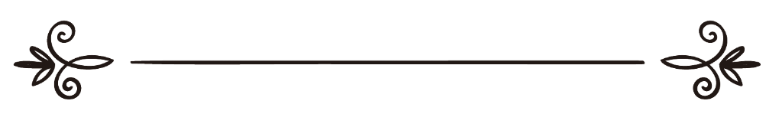 S³afK muha¹»d AaÝamImIAnubadriPkul fClam ibn haibbur rhman drMIfClamI ibS³ibdYaly mdIna eCoid AarbtÝ´awDaykdañt etohId ilÝalIP AÝaj^amah(belagva,KañepqIya, dr# Asm)الأصول الثلاثة وأدلتهاالشيخ: محمد التميميترجمة: رفيق الاسلام بن حبيب الرحمنتحت إشراف:دار التوحيد للتأليف والترجمةdañt etohId ilÝalIP AÝaj^amah(belagva,KañepqIya, dr# Asm)g‣¯Åütµ Anubadk kt_k s#riXtiktapr nam&  itinqa emoilk nIit Aañ tar p‣man smUhilKk &           S³afK muha¹»d AaÝamImIAnubadk&      riPkul fClam ibn haibbur rhman drMIp‣kaSk &       p‣Tm p‣kaS &    1436 ihjrI  2015 cn|ke¹paj &       dañt etohId ilÝalIP AÝaj^amah|             (belagva,KañepqIya, dr# Asm)Anubadkr kTaالحمد لله والصلاة والسلام على رسول الله وعلى آله وصحبه ومن والاه: وبعد.Aaikda iJehtu fClamr emoilk ibxy| Aaikda siQk nhel ekaena Aaml g‣hNeJagY nhy| p‣etYkjn muCilmr kt^bY Aaikda ba siQk Dm^ ibS³as s¹pek^ JTaJT Ôan Aj^n kra| gitek LÝ¡ iktap Knt Aaikdar itinqa emoilk ibxy~l ilKek Ait Aag‣eher p‣man shkaer Aaelacna kireC| iktap Kn p‣etYkjn muClmanr baebf Ìñt´pUN^| esey AsmIya Baxar Ôan DarI elak sklr baeb iktapKn AsmIya Baxat Anubad kirb~l AnuBw kiriCela*| Aaõahr AeSx k_pat esya s¹pç hl| manuh maeßf Bul| gitek ~r eJawa Bul ßÂiqr baeb ÿma ibCaireCa* lget ßÂiq smUh AaMuilya id Aamak Awgt krael Aaim n~T Aani®dt h’m| Jaet Aha s#úrNt ßÂiqebar öDrab paera*|mf k_tÔta Ôapn kireCa* Baf baharul ehilm cahabr eteKet eteKtr Ait mUlYban smyr pra ikCu smy Lilyaf iktap Knr paÜilipKn Caf idey| gitek mf etO*k Aa¯©irk DnYbad Ôapn kireCa*| lget iktap Kn Cpa kera*et iJskl öBaka#iXey AagBag ~leC eteKt skleka DnYbad jnaO*|AweSxt Aaõahr Ocrt p‣aT^na kireCa* eh Aaõah emar pra tuim Ef Xud\ p‣ecøa kbul kra| fyak emar ipt_-mat_ Aañ iSXkb_®dr baeb Cdkay Jairya bnaf idya| sñ-br iJeyf iktapKn Cpa kir LilwaO*et shay kireC ish*tr baeb najatr jirya bnaf idya| eh Aaõah paQk b_®dk fyar Lpkarr pra biÕt nkirba| AamIn|fitriPkul fClam ibn haibur rhmanبسم الله الرحمن الرحيمeh paQk ! Aaõah Aaepanar Oprt kñNa bx^N krk| jain TO*k eJ,cairqa ibxey ÔanlaB kra Aamar baeb AtYa¯© p‣eyajnIy&iSXa: Een iSXa Aj^n kra Jar shayt dlIl-p‣mansh Aaõah taAala, etO*r nbI Aañ âIn-fClam s¹pek^ smYk pircy laB kirb pair|esf iSXar baÄ©w òpayn|esf ipen manuhk Aah¸an kra|Aañ Ef daiyt´ paln kirb~l iJ kø O ibpd-ibpJ^yr s¯»uiKn hblgIya hb tar Oprt ~DJ^Y DarN kra|fyar p‣man eJen Aaõah taAala ~keC:وَالْعَصْرِ . إِنَّ الْإِنْسَانَ لَفِي خُسْرٍ . إِلَّا الَّذِينَ آمَنُوا وَعَمِلُوا الصَّالِحَاتِ وَتَوَاصَوْا بِالْحَقِّ وَتَوَاصَوْا بِالصَّبْرِ  (سورة العصر: 1-3)AT^: kalr Spt| manuh inÀctBaew Xitg‣Ä©| esfskl elakr baiher iJ skel Fman AaineC Aañ sH km^ kireC, Ejen Aan jnk nYayr LpedS idey Aañ ~DJ^ DarN kirb~l LHsah idey|LperaÝ¡ Cura s¹pek^ fmam S³aePyI (raihmaýõa Aalafih) Ef AiBmt epaxn kireC-“Jid Aaõah taAala Ef Curar baiher Aan ekaena Cura AwtIN^ nkirelehetn, ete¯© etO*r s_iør baeb Ef Curaf JeTø helehetn|”Fmam buKarI raihmaýõah etO*r s#kilt ChIh buKarIr Eqa ADYayr iSeranama “kTa-km^r Aagt iSXa laB kra” buil iliKeC|eJen piwß ekarAant ekawa ~heC&فَاعْلَمْ أَنَّهُ لَا إِلَهَ إِلَّا اللَّهُ وَاسْتَغْفِرْ لِذَنْبِكَ و للمؤمنين و المؤمنات     (سورة محمد : 19) AT^: jain eTawa, Aaõah bYtIt Aan ekaena stY LpasY naf| injr Bul-íai¯©r baeb Aañ mu’imn puñx-mihlar baeb Xma p‣aT^na kra| (Cura muha¹»ad: 19)fyat Aaõah taAala kTa O kaJ^r Aagt Ôan Aj^n kirb~l AaedS ideC| jain eTawa, Aaõah etamar Oprt kñNa bx^N krk| p‣etYk muCilm nr-narIr baeb inem°aÝ¡ itinqa ibxey Ôan Aj^n kra Aañ esf met tar Oprt Aaml kra ApirhaJ^| esf ibxy itinqa ~heC&1)Aaõaeh Aamak s_iø kireC, jIiwka p‣dan kireC Aañ etO* Aamak ekaena daiyt´ inid Eenf Eir idya naf| etO* Aamar ihdaytr baeb Aamar Ocrt raCul ep‣rN kireC| iJ bYiÝ¡ etO*r Aah¸an kbul kirb is jaçatt p‣ewS kirb Aañ iJey etO*r AaedS AmanY kirb is jahaçamt p‣ewS kirb| fyar speX ekarAanr Aayat eJen&إِنَّا أَرْسَلْنَا إِلَيْكُمْ رَسُولًا شَاهِدًا عَلَيْكُمْ كَمَا أَرْسَلْنَا إِلَى فِرْعَوْنَ رَسُولًا . فَعَصَى فِرْعَوْنُ الرَّسُولَ فَأَخَذْنَاهُ أَخْذًا وَبِيلًا (سورة المزمل: 15-16)AT^: iPrAaLnr Ocr~l Ejn raCul peQawar der etamaelak~lO Aaim saXI üòep Ejn raCul pQafeCa*| iPrAaLen raCulk AmanY kirel; esf kareN Aaim tak keQar SaiÄ© idela|  (Cura mujai¹»l: 15-16)2) fbadt O Lpasnar eXßeta Aaõah taAala ekaenabak etO*r A#SIdar ihcaep pC®d  nker| JidO is saiçDY laB kra iPirÄ©af hOk ba ep‣irt raCuel nhOk iky| eJen Aaõah taAala ~keC&وَأَنَّ الْمَسَاجِدَ لِلَّهِ فَلَا تَدْعُوا مَعَ اللَّهِ أَحَدًا  (سورة الجن: 18)AT^: Cajdar QafsmUh ekwl Aaõahr baeb, gitek tat Aaõahr lgt Aank Aah¸an nkirba| (Cura ij´n, 15)3) iJh*t nbIr AnugtY karI Aañ Aaõahr Ekt´bad üIkar karI ish*tr peX Een elakr lgt bæut´ kra ekityaO ~bD nhy iJh*t Aaõah O etO*r raCulr iberaáacrN ker| JidO ish*t Ginù Aat»Iy nhOk iky| eJen Aaõah taAala ~keC&لَا تَجِدُ قَوْمًا يُؤْمِنُونَ بِاللَّهِ وَالْيَوْمِ الْآخِرِ يُوَادُّونَ مَنْ حَادَّ اللَّهَ وَرَسُولَهُ وَلَوْ كَانُوا آبَاءَهُمْ أَوْ أَبْنَاءَهُمْ أَوْ إِخْوَانَهُمْ أَوْ عَشِيرَتَهُمْ أُولَئِكَ كَتَبَ فِي قُلُوبِهِمُ الْإِيمَانَ وَأَيَّدَهُمْ بِرُوحٍ مِنْهُ وَيُدْخِلُهُمْ جَنَّاتٍ تَجْرِي مِنْ تَحْتِهَا الْأَنْهَارُ خَالِدِينَ فِيهَا رَضِيَ اللَّهُ عَنْهُمْ وَرَضُوا عَنْهُ أُولَئِكَ حِزْبُ اللَّهِ أَلَا إِنَّ حِزْبَ اللَّهِ هُمُ الْمُفْلِحُونَ (سورة المجادلة: 22)AT^: iJskel Aaõah Aañ etO*r raCUlr p‣it Fman AaineC, etO*elaek Aaõah Aañ etO*r raCUlr ibñáacrN kra manuhk ekityaO Bal napay, JidO ish*t etO*elakr ipt_, s¯©an nafba inj b#S-piryalr manuehf nhOk iky! EO* elak esf skl manuh, iJ sklr A¯©rt Aaõaeh Fman bámUl kir ideC Aañ etO*r pra ep‣irt (iPirÄ©a tTa) Aat»Ik SiÝ¡r âara etO*elakk SiÝ¡SalI kireC| etO*elakk etO* Een jaçatt p‣ewS krab J’t injraebar p‣baiht ~h AaeC, taet etO*elak icrkal Taikb| Aaõah etO*elakr p‣it s¯©uø Aañ etO*elaeka Aaõahr p‣it s¯©uø| etO*elaekf Aaõahr ~snYbaihnI| jain eTawa, Aaõahr ~snYbaihnIeyf sPlta laB kirb| (Cura mujadala:22)jain eTawa, (Aaõah etamak etO*r AnugtY kirb~l Aañ etO*r AaedS mainb~l pT p‣dS^n krk) inÀcy Ekinù AnugtYf ~heC imõaet fb\ahImr mUl kTa| Aañ esfeqa ~heC eJ tuim ekwl Aaõahr Lpasna kirba Aañ ekwl etO*r baebf âIn-fClamk Aa¯©irktaer Ekag‣iceÝ mainba| Aañ Aaõah taAala smg‣ manw jaitk fyaer AaedS ideC Aañ Ef LeàeSYf ish*tk s_iø kireC| eJen Aaõah taAala ~keC&وَمَا خَلَقْتُ الْجِنَّ وَالْإِنْسَ إِلَّا لِيَعْبُدُونِ (سورة الذاريات: 56)AT^: Aaim ij´n Aañ manuhk ekwl maeTan emareh Lpasna kirb~l s_iø kireCa| (Cura Jairyat: 56)‘emareh Lpasna kirb’ fyar AT^- ish*t emak Ek O Ekk buil üIkar kirb| mUl kTa Aaõahr eS‣ø AaedS ~heC ‘taOhId’| fyar AT^-‘sb^p‣kar Lpasna AnugtY EkkBaew ekwl maß Aaõahr baebf inid^ø kra| Aanhaet etO*r p‣Dantm inexDaÔa ~heC iS³k^| AT^aH Aaõahr lgt Aank A#SI ÄÅapn kra|eJen Aaõah taAala ~keC&وَاعْبُدُوا اللَّهَ وَلَا تُشْرِكُوا بِهِ شَيْئًا (سورة النساء: 36)AT^: Aañ ekwl Aaõaherf Lpasna kra| Aañ etO*r lgt Aank A#SI ÄÅapn nkirba| (Cura inCa: 36)الأصول الثلاثةitinqa emoilk nIitJid Aaepanak p‣S° kra hy eJ esf emoilk itinqa ik ik iJeqa p‣etYk manuher jna ApirhaJ^, etitya LÝr idb eJ esf ibxy itinqa ~heC:1) p‣etYk manuherf etO*r p‣Bu s¹pek^ Ôan rKa|2) etO*r âIn ba jIwn ibDan Aañ3) etO*r nbI muha¹»ad caõaõa-ý Aalafih ACaõam s¹pek^ jna ApirhaJ^|الأصل الأولp‣Tm emoilk nIitp‣Bu s¹pek^ Ôan&Jid Aaepanak p‣S° kra hy eJ ‘Aaepanar p‣Bu ekan?etitya LÝr idb& esf mhan Aaõah iJjen emak Aañ Aan Aan egaeqf s_iø jIwek etO*r ibeSx Anug‣h smUhr âara laln-paln ker| etew*f emar Ekmaß p‣Bu| etO*r baiher emar Aan ekaena LpasY naf| eJen Aaõah taAala ~keC&الْحَمْدُ لِلَّهِ رَبِّ الْعَالَمِينَ (سورة الفاتحة : 1)AT^: skela DrNr p‣S#sa ekwl ibS³b‣ÿaÜr p‣itpalk Aaõahr baeb| (Cura Paitha)Aaõah bYtIt skela bÄªf etO*r s_iø Aañ meya* esf s_iø jgtr Eqa A#S maß|Aañ Jid Aaepanak p‣S° kra hy eJ “Aapuin eken~k Aaepanar p‣Buk icin pael?”etitya LÝr idb& ‘etO*r indS^nsmUh Aañ etO*r s_iøsmUhr âara mf emar p‣Buk icin pafeCa*|etO*r indS^nsmUh eJen idn-rait, c®d‣-sUJ^ Aañ etO*r s_iøsmUhr majt ~heC eJen sat AakaS Aañ sat p_iTwI Aañ fyar majt iJ AaeC Aañ Ef duqar majt iJ AaeC|وَمِنْ آيَاتِهِ اللَّيْلُ وَالنَّهَارُ وَالشَّمْسُ وَالْقَمَرُ لَا تَسْجُدُوا لِلشَّمْسِ وَلَا لِلْقَمَرِ وَاسْجُدُوا لِلَّهِ الَّذِي خَلَقَهُنَّ إِنْ كُنْتُمْ إِيَّاهُ تَعْبُدُونَ  (سورة حم السجدة: 37)AT^: etO*r ikCuman indS^n h’l, idn Aañ rait, ejan Aañ ebil| etamaelaek ebileka Cajda nkirba Aañ ejaneka Cajda nkirba; br# Aaõahkeh Cajda kirba iJey esfebar s_iø kireC, Jid etamaelaek s*ca~key etO*reh Lpasna kra| (Cura ha-mIm Cajda: 37)Aañ ~keC:إِنَّ رَبَّكُمُ اللَّهُ الَّذِي خَلَقَ السَّمَاوَاتِ وَالْأَرْضَ فِي سِتَّةِ أَيَّامٍ ثُمَّ اسْتَوَى عَلَى الْعَرْشِ يُغْشِي اللَّيْلَ النَّهَارَ يَطْلُبُهُ حَثِيثًا وَالشَّمْسَ وَالْقَمَرَ وَالنُّجُومَ مُسَخَّرَاتٍ بِأَمْرِهِ أَلَا لَهُ الْخَلْقُ وَالْأَمْرُ تَبَارَكَ اللَّهُ رَبُّ الْعَالَمِينَ (سورة الأعراف: 54)AT^: inÀcy etamaelakr p‣Bu esfjn Aaõah iJjn Cy idnt AakaSmÜl Aañ p_iTwI s_iø kireC| tar ipCt etO* inj is#hasnt Lpibø h’l| etO* idnk raiter Aa¤Cç ker Aañ iden raitr ipCt tIb‣ ebeg git ker| sUJ^, c®d‣ Aañ traebar etew*f s_iø kireC| Aañ esfebar etOr ibiD-ibDanr AaedSanugt| jain eTawa skela s_iø etO*erf; etO*erf sab^eBom kt^_t´| ibS³jgtr p‣Bu, Aaõah mihmai¯³t| (Cura AaraP:54)Aañ ~keC:يَا أَيُّهَا النَّاسُ اعْبُدُوا رَبَّكُمُ الَّذِي خَلَقَكُمْ وَالَّذِينَ مِنْ قَبْلِكُمْ لَعَلَّكُمْ تَتَّقُونَ . الَّذِي جَعَلَ لَكُمُ الْأَرْضَ فِرَاشًا وَالسَّمَاءَ بِنَاءً وَأَنْزَلَ مِنَ السَّمَاءِ مَاءً فَأَخْرَجَ بِهِ مِنَ الثَّمَرَاتِ رِزْقًا لَكُمْ فَلَا تَجْعَلُوا لِلَّهِ أَنْدَادًا وَأَنْتُمْ تَعْلَمُونَ (سورة البقرة: 21-22)AT^: eh manw jait! etamaelaek injr p‣Bur Lpasna kra, iJjen etamaelakk Aañ etamaelakr pUb^wtI^ skela manuhekf s_iø kireC Jaet etamaelak Dm^BIñ ehawa| etew*f etamaelakr baeb p_iTwIKnk SJYa kir ideC Aañ AakaSKnk cal bnaf ideC Aañ tar pra panI bxa^feC Aañ esf panIer nanaibD PlmUl LHpç kir etamaelakr baeb KadYr eJagan DireC| Ef kTaiblak iJehtu etamaelaek jana, gitek etamaelak Aaõahr lgt Aank A#SIdar ÄÅapn nkirba| (Cura Aal-bakarah:21-22)fben kaCIr raihmaýõah ~keC: Efebar bÄªr iJjn s_iøkta^ etew*f fbadt Lpasnar Ekmaß eJagY”|fbadtr p‣kar smUh iJebar Aaõah taAala ined^S ideC& eJen(Aal-fClam) - Aaõahr AnugtY kirb~l injek smp^N kra|(Aal-Fman) - ibS³³as ÄÅapn kra|(Aal-fhCan) –inùar ~set Aaml kra| dya-daiXNY Aañ shanuBUit p‣dS^n, Lpkar saDn kra|(Aad-duAa) – duAa kra, p‣aT^na kra, Aah¸an kra, mata|(Aal-KaOP) – By-BIit|(Aar-raja) – AaSa-Aaka#Ka|(Aat-tawaÉul) – inB^rSIlta, Brsa|(Aar-ragbah) – Anurag, Aag‣h|(Aar-rahbah) – By-BIit|(Aal-KuS³u) – ibny-nm‣ta|(Aal-KaS³³ya) – AmÐlr AaS#ka| (Aal-fna-bah) – Aaõahr AiBmUiK ehawa, etO*r p‣it p‣tYawt^n kra| (Aal-fCitAanah) – sahaJY p‣aT^na kra|(Aal-fCitAaJa) – AaS‣y p‣aT^na kra|(Aal-fCitgaCa) – inñpay bYiÝ¡r ibpd Láarr baeb AaS‣y p‣aT^na kra|(AaJ`-jbah) - Aat»tYag ba kurbanI kra|(Aan-nJ`r) – maçt kra|Efebar Aañ Aan Aan iJ páit smUhr AaedS O ined^S Aaõah taAala ideC skela ebar etO*r s¯©uiø laBr baeb ekwlmaß etO*r Ocretf maigb laigb| Aanr Ocrt nhy| eJen Aaõah taAala ~keC&وَأَنَّ الْمَسَاجِدَ لِلَّهِ فَلَا تَدْعُوا مَعَ اللَّهِ أَحَدًا (سورة الجن: 18)AT^: Cajdar QafsmUh ekwl Aaõahr baeb, gitek tat Aaõahr lgt Aank Aah¸an nkirba| (Cura ij´n 18)gitek LperaÝ¡ ibxysmUhr iJekaena Eqa Jid Aaõahr baiher Aanr baeb s¹paidt kra hy ete¯© is muS³irk O kaiPr buil pirgiNt hb| Ef ibxey Aaõah taAala ~keC&وَمَنْ يَدْعُ مَعَ اللَّهِ إِلَهًا آخَرَ لَا بُرْهَانَ لَهُ بِهِ فَإِنَّمَا حِسَابُهُ عِنْدَ رَبِّهِ إِنَّهُ لَا يُفْلِحُ الْكَافِرُونَ (سورة المؤمنون: 117)AT^: iJ bYiÝ¡ey Aaõahr lgt Aan ekaena LpasYk maet, fyar smT^nt tar lgt ekaena p‣man naf; Een bYiÝ¡r ihcap-inkac tar p‣Bur Ocrt| inÀcy kaiPr Aañ AibS³asIskl ekityaO klYaN pab enawaer| (Cura Aal-muimnun: 117)nbI caõaõa-ý Aalafih ACaõaem ~keC&اَلدُّعَاءُ مُخُّ الْعِبَادَةِAT^: duAa ba p‣aT^na ~heC fbadtr mUl|Aañ Aaõah taAala ~keC&وَقَالَ رَبُّكُمُ ادْعُونِي أَسْتَجِبْ لَكُمْ إِنَّ الَّذِينَ يَسْتَكْبِرُونَ عَنْ عِبَادَتِي سَيَدْخُلُونَ جَهَنَّمَ دَاخِرِينَ (سورة المؤمن: 60)AT^: etamaelakr p‣Buew ~keC, “Ekk Baew emaekf p‣aT^na kra| meyf etamaelakr p‣aT^na m×ur kirm| iJiblak manueh gb^-Ah#karbSt& emak Lpasna krar pra ibrt Taek inÀcy ish*t laiÖt-Apmaint ~h jahaçamt p‣ewS kirb ।” (Cura mu’imn: 60)By& fyar p‣man eJen&فَلَا تَخَافُوهُمْ وَخَافُونِ إِنْ كُنْتُمْ مُؤْمِنِينَ (سورة آل عمران: 175)AT^: esey etamaelak ish*tk By nkirba, emakeh By kra| Jid etamaelak p‣k_t muimn ehawa| (Cura Aael-fmraN: 175)AaSa& fyar p‣man eJen&فَمَنْ كَانَ يَرْجُو لِقَاءَ رَبِّهِ فَلْيَعْمَلْ عَمَلًا صَالِحًا وَلَا يُشْرِكْ بِعِبَادَةِ رَبِّهِ أَحَدًا (سورة الكهف: 110)AT^: Eetek iJ etO*r p‣Bur saXaH kamna ker etO* eJn sHkm^ ker Aañ Lpasna Ä©uitr eXßt etO*r p‣Bur lgt eJn Aan kaeka A#SI nker| (Cura kahaP: 110)Brsa ba inB^rSIlta& eJenوَعَلَى اللَّهِ فَتَوَكَّلُوا إِنْ كُنْتُمْ مُؤْمِنِينَ (سورة المائدة: 23)AT^: Aañ etamaelak ekwl Aaõahr Opretf inB^r kra; Jid etamaelak p‣k_t mu’imn ehawa| (Cura Aal-maiydah: 23)Aaõah taAala Aañ ~keC&وَمَنْ يَتَوَكَّلْ عَلَى اللَّهِ فَهُوَ حَسْبُهُ (سورة الطلاق: 3)AT^: iJ bYiÝ¡ skela AwÄÅat Ekmaß Aaõahr Opretf inB^rSIl hy, tar baeb etew*f (Aaõah) JeTø| (Cura talak: 3)Aag‣h Aañ By imiS‣t S‣áa O ibny& fyar p‣man:إِنَّهُمْ كَانُوا يُسَارِعُونَ فِي الْخَيْرَاتِ وَيَدْعُونَنَا رَغَبًا وَرَهَبًا وَكَانُوا لَنَا خَاشِعِينَ (سورة الأنبياء:  90)AT^: etO*elak pUNYr kam kirb~l sday tHpr AaiCl| AaSa Aañ BIit shaker Aamaekf p‣aT^na kiriCl Aañ etO*elak Aamar p‣it ibnIt AaiCl| (Cura Aaiîya: 90)AmÐlr AaS#ka& fyar p‣man:فَلَا تَخْشَوْهُمْ وَاخْشَوْنِي وَلِأُتِمَّ نِعْمَتِي عَلَيْكُمْ وَلَعَلَّكُمْ تَهْتَدُونَ ( سورة البقرة: 150)AT^: gitek ish*tk By nkirba; ekwl emakeh By kra Jaet mf etamaelakr p‣it emar Anug‣h s¹puN^ kirb paera Aañ etamaelaek supTt pircailt hba| (Cura bakarah: 150)~nkqY laBr kamna Aañ k_t pap kaJ^r baeb AnueSacna& fyar p‣manوَأَنِيبُوا إِلَى رَبِّكُمْ وَأَسْلِمُوا لَهُ مِنْ قَبْلِ أَنْ يَأْتِيَكُمُ الْعَذَابُ ثُمَّ لَا تُنْصَرُونَ (سورة الزمر: 54)AT^: etamaelak inj p‣Bur AiBmUiK ehawa Aañ etamaelak~l SaiÄ© Ahar Aaegey etO*r Ocrt Aat»smp^N kra, nhel etamaelakk ekaena shay kra nhb| (Cura Jumar: 54)sahaJY p‣aT^na s¹pek^ p‣man&إِيَّاكَ نَعْبُدُ وَإِيَّاكَ نَسْتَعِينُ (سورة الفاتحة: 5)AT^: Aaim etamaerf Lpasna  kera* Aañ etamar Ocretf sahaJY p‣aT^na kera*| (Cura Paitha: 5)Aañ haidCt AaiheCاِذَا اسْتَعَنْتَ فَاسْتَعِنْ بِاللهِ. (مسند أحمد 4\233)AT^: eJitya sahaJY ibcairba etitya ekwl Aaõahr Ocretf (ibnm‣ Baew) ibcairba| (Aahmad O itrimjI, 4/233)AaS‣y kamna kra& fyar p‣man:قُلْ أَعُوذُ بِرَبِّ النَّاسِ . مَلِكِ النَّاسِ (سورة الناس: 1-2)AT^: ekawa, “mf AaS‣y ibcaireCa* manw jaitr p‣itpalk p‣Bur| manw jaitr AiDpitr|” (Cura naC: 1-2)ibpç bYiÝ¡r AaS‣y p‣aT^na&  fyar p‣man:إِذْ تَسْتَغِيثُونَ رَبَّكُمْ فَاسْتَجَابَ لَكُمْ  (سورة الأنفال: 9)AT^: Ã»rN kra, eJitya etamaelaek (ibpç AwÄÅat) etamaelakr p‣Bur Ocrt sahaJYr baeb Aaebdn jnafiCla etitya etew*f etamaelakr Aaebdnr sh*air jnafiCl| (Cura AanPal: 9)Aat»tYag ba ekarbanI& fyar p‣man:قُلْ إِنَّ صَلَاتِي وَنُسُكِي وَمَحْيَايَ وَمَمَاتِي لِلَّهِ رَبِّ الْعَالَمِينَ . لَا شَرِيكَ لَهُ وَبِذَلِكَ أُمِرْتُ وَأَنَا أَوَّلُ الْمُسْلِمِينَ (سورة الأنعام:163- 163)AT^: ekawa, ‘inÀcy emar namaj, emar ekarbanI, Aañ emar jIwn-mrN ibS³jgtr p‣Bu Aaõahr baebf| etO*r ekaena A#SI naf| Eya emar p‣it Aaidø ~heC Aañ AnugtYer Aaõahr Ocrt mÄ©k Awnt kra elaksklr iBtrt meyf p‣Tm| (Cura AanAam: 162-163)haidCt fyar p‣man:لَعَنَ اللهُ مَنْ ذَبَحَ لِغَيْرِ اللهِ  (مسلم 1978)AT^: Aaõaeh esf skl elakr p‣it AiBSap idey iJh*et Aaõahr baiher Aanr baeb bildan idey| (মুছলিম, ১৯৭৮)maçt: ekarAant fyar p‣man:يُوفُونَ بِالنَّذْرِ وَيَخَافُونَ يَوْمًا كَانَ شَرُّهُ مُسْتَطِيرًا (سورة الدهر: 7)AT^: EO*elak ~heC esf skl elak iJh*et maçt pUrN ker Aañ esf idneqa~l By ker iJ idneqar Apay AmÐl sb^ß ibyip pirb| (Cura dah`r: 7)الأصل الثانيiâtIy emoilk nIitp‣manpu×Ish fClam Dm^ s¹pek^ pircy O Ôan laB kra| Aañ esya ~heC Ekk AiâtIy Aaõahr Ocrt pUN^ Aat» smp^N kra Aañ Ekag‣iceÝ O inùar ~set etO*r AnugtY kra Aañ iS³k^ O muS³irkr pra Aat*rt Tka| fyar itinqa pJ^ay AaeC| eJen&(k) fClam (K) Fman Aañ (g) fhCan|المرتبة الأوليp‣Tm pJ^ay&fClamfClamr Ä©ï ~heC pa*cqa|1) Ef kTar saXI idya eJ Aaõah bYtIt Aan ekaena stY LpasY naf Aañ muha¹»ad caõaõa-ý Aalafih ACaõam etO*r ep‣irt raCul|2) namaj p‣itùa kra|3) Jakat p‣dan kra|4) rmjan mahr eraja rKa|5) hÒ kra|p‣Tm Ä©ïr p‣man eJen Aaõah taAala ~keC&شَهِدَ اللَّهُ أَنَّهُ لَا إِلَهَ إِلَّا هُوَ وَالْمَلَائِكَةُ وَأُولُو الْعِلْمِ قَائِمًا بِالْقِسْطِ لَا إِلَهَ إِلَّا هُوَ الْعَزِيزُ الْحَكِيمُ (سورة آل عمران: 18)AT^: Aaõaeh inej saXY ideC eJ etO*r baiher Aan ekaena stY LpasY naf; iPirÄ©a Aañ Ôanban skelO nYay iBiÝt saXY ideC eJ esf AsIm praß¡mI sÝa bYtIt Aan ekaena stY LpasY naf| (Cura Aael FmraN:18)AT^aH- p‣k_t peX etew*f Ekmaß fbadt Lpasnar eJagY| fyar duqa idS AaeC Eqa enitback Aañ Aaneqa ~heC fitback| enitback idSeqa ~heC eJen- Aaõahr baiher Aan ekaena stY LpasY naf| fyat skela LpasYr AüIkar kra ~heC| Aañ fitback idSeqa ~heC-‘skela fbadt Ekk Baew Aaõahr baebf sabYÄ© kra eJen~k etO*r rajt´t ekaena A#SIdar naf iQk eten~k etO*r fbadt Lpasnaeta ekaena A#SIdar naf|fyar Ãpø bYaKYa Ef Aayatr âara buijb pairb| Aaõah taAala ~keC:وَإِذْ قَالَ إِبْرَاهِيمُ لِأَبِيهِ وَقَوْمِهِ إِنَّنِي بَرَاءٌ مِمَّا تَعْبُدُونَ . إِلَّا الَّذِي فَطَرَنِي فَإِنَّهُ سَيَهْدِينِ . وَجَعَلَهَا كَلِمَةً بَاقِيَةً فِي عَقِبِهِ لَعَلَّهُمْ يَرْجِعُونَ (سورة الزخرف: 26- 28)AT^: Ã»rN kra, ‘eJitya fb‣ahIm (AalafihC Calam) E etO*r ipt_ Aañ jaitr manuhiblakk ~kiCl, etamaelaek iJiblakk Lpasna kra isiblakr lgt emar ekaena s¹pk^ naf| emar s¹pk^ ekwl etO*r lgteh iJjen emak s_iø kireC| etew*f emak siQk pT edKuwab| etO* (Aaõah)(fb‣ahIm AalafihC Calam) r Ef kTaxar etO*r b#SDrsklr majt JugmIya banI bnaf idel, Jaet etO*elak siQk pT~l Guir Aaeh| (Cura JuK`ñP: 26-28)Aaõah taAala Aañ ~keC:قُلْ يَا أَهْلَ الْكِتَابِ تَعَالَوْا إِلَى كَلِمَةٍ سَوَاءٍ بَيْنَنَا وَبَيْنَكُمْ أَلَّا نَعْبُدَ إِلَّا اللَّهَ وَلَا نُشْرِكَ بِهِ شَيْئًا وَلَا يَتَّخِذَ بَعْضُنَا بَعْضًا أَرْبَابًا مِنْ دُونِ اللَّهِ فَإِنْ تَوَلَّوْا فَقُولُوا اشْهَدُوا بِأَنَّا مُسْلِمُونَ .(سورة آل عمران: 64)AT^: ekawa, ‘eh {SIpuiTp‣ap©skl! Een Eiq kTar ipen Aaha J’t Aamar Aañ etamaelakr iml AaeC; esya h’l Aaim LBey Aaõahr baiher Aan kaera Lpasna nkera*, etO*r lgt kaeka A#SIdar nkera* Aañ Aaõahr baiher Aamar majr pra ekaenaew kaeka LpasY buil g‣hN nkirm| (Ef kTa namain ish*et Jid muK GUraf ly) etenhel ekawa, etamaelak saXI Taka eJ Aaim Aaõahr p‣it Aat»smip^t muCilm| (Cura Aael FmaraN: 64)muha¹»ad  caõaõa-ý Aalafih ACaõam eJ etO*r ep‣irt raCul tar p‣maN:لَقَدْ جَاءَكُمْ رَسُولٌ مِنْ أَنْفُسِكُمْ عَزِيزٌ عَلَيْهِ مَا عَنِتُّمْ حَرِيصٌ عَلَيْكُمْ بِالْمُؤْمِنِينَ رَءُوفٌ رَحِيمٌ . (سورة التوبة: 128)AT^: etamaelakr praf etamaelak~l Ejn Aaõahr raCul AaiheC| etamaelak ibpdapç hel etO* menakø pay| etO* etamaelakr klYaNr kareN Aag‣hI Aañ ibS³asÄÅapnkarI sklr baeb etO* eÄ°hSIl, dyalu| (Cura taOba: 128)muha¹»ad caõaõa-ý Aalafih ACaõam Aaõahr ep‣irt raCul fyar taHpJ^ ~heC eJ etO* iJ AaedS ker esfeqa AnusrN kra| etO* iJ ibxey s#bad p‣dan ker esfeqa stY buil üIkar kra| Aañ iJ inexD ker esfeqa bj^n kra Aañ etO*r AaedS AnuJayI Aaõahr fbadt kra|Aaõahr Ekt´bad, namaj Aañ Jakat s¹pek^ bYaKYa&Ef ibxey piwß ekarAanr Aayat:وَمَا أُمِرُوا إِلَّا لِيَعْبُدُوا اللَّهَ مُخْلِصِينَ لَهُ الدِّينَ حُنَفَاءَ وَيُقِيمُوا الصَّلَاةَ وَيُؤْتُوا الزَّكَاةَ وَذَلِكَ دِينُ الْقَيِّمَةِ . (سورة البينة: 5)AT^: Aañ ish*tk ekwl Ef AaedSeh idya ~hiCl eJ ish*et Aaõahr Lpasna kirb, âIn-fClamk etO*r baebf Aa¯©irktaer Ekag‣iceÝ mainb Aañ s¹pUN^ EkinùBaew namaj p‣itiùt kirb Aañ Jakat Aaday idb| feyf stY Aañ sup‣itiùt âIn| (Cura bafiyYnah: 5)eraja s¹pek^ ekarAanr baNI:يَا أَيُّهَا الَّذِينَ آمَنُوا كُتِبَ عَلَيْكُمُ الصِّيَامُ كَمَا كُتِبَ عَلَى الَّذِينَ مِنْ قَبْلِكُمْ لَعَلَّكُمْ تَتَّقُونَ . (سورة البقرة: 183)AT^: eh Fmandarskl! etamaelakr p‣it eraja Prj (AwSY palnIy kÝ^bY ihcaep DaJ^) kra ~heC eJen~k etamaelakr pub^wtI^ elaksklr p‣it Prj kra ~hiCl Jaet etamaelak Dm^BIñ ehawa| (Cura bakarah: 183)hÒ s¹pek^ ekarAanr Aayat:وَلِلَّهِ عَلَى النَّاسِ حِجُّ الْبَيْتِ مَنِ اسْتَطَاعَ إِلَيْهِ سَبِيلًا وَمَنْ كَفَرَ فَإِنَّ اللَّهَ غَنِيٌّ عَنِ الْعَالَمِينَ . (سورة آل عمران: 97)AT^: hÒr baeb Ef Gr~l Ahar Jar samT^ AaeC is fyat hÒ kirb Aañ ekaenaew Jid Ef inedS^ paln kirb~l AüIkar ker etenhel (is jna Lict) Aaõah p_iTwIbasIr Oprt inB^rSIl nhy| (Cura Aael FmraN: 97)المرتبة الثانيةiâtIy pJ^ayFmanFmanr SaKa-p‣SaKa 70 qat~kO AiDk| fyar majt seb^aÝm ~heC ‘la fla-ha fõaõah’ emoiKk Baew üIkar kra| Aañ sb^inm° ~heC raÄ©ar pra kødayk bÄª Aat*r kra| Aañ laj ~heC Fmanr Eqa SaKa|Fmanr Ä©ï Cyqa:JTa& (1) Aaõah (2) iPirÄ©askl (3) {SIpuiTsmUh (4) raCulskl (5) ikyamtr idws Aañ (6) takdIr ba BagYr mÐl-AmÐlr p‣it ibS³as ÄÅapn kra|Ef ibxey ekarAanr p‣maN&لَيْسَ الْبِرَّ أَنْ تُوَلُّوا وُجُوهَكُمْ قِبَلَ الْمَشْرِقِ وَالْمَغْرِبِ وَلَكِنَّ الْبِرَّ مَنْ آمَنَ بِاللَّهِ وَالْيَوْمِ الْآخِرِ وَالْمَلَائِكَةِ وَالْكِتَابِ وَالنَّبِيِّينَ وَآتَى الْمَالَ عَلَى حُبِّهِ ذَوِي الْقُرْبَى وَالْيَتَامَى وَالْمَسَاكِينَ وَابْنَ السَّبِيلِ وَالسَّائِلِينَ وَفِي الرِّقَابِ وَأَقَامَ الصَّلَاةَ وَآتَى الزَّكَاةَ وَالْمُوفُونَ بِعَهْدِهِمْ إِذَا عَاهَدُوا وَالصَّابِرِينَ فِي الْبَأْسَاءِ وَالضَّرَّاءِ وَحِينَ الْبَأْسِ أُولَئِكَ الَّذِينَ صَدَقُوا وَأُولَئِكَ هُمُ الْمُتَّقُونَ . (سورة البقرة: 177)AT^: etamaelaek pUw ba piÀcm ipen mUK kraeqaewf puNYr kam nhy| brÕ p‣k_t pUNYban etO*eh iJjen Aaõah, eSx ibcarr idn, iPirÄ©askl, Aaõahr pra AwtIN^ ehawa puiTsmUh Aañ nbIsklr p‣it inùa Aañ Aa¯©irktaer Fman Aaen Aañ iJjen injr Dn-s¹pd Aaõahr p‣it Tka ep‣mr baeb Aat»Iy üjn, AnaT, dird‣, ABawg‣ÄÅ elak, ímNrt p‣basI, eKajnIya Aañ das muiÝ¡r baeb bYy ker Aañ iJjen namaj p‣itùa ker, Jakat Aaday idey, ekaena cuiÝ¡ ba p‣itÔa kirel tak pUrN ker; ibpd-Aapd, ABaw-Anaqn, dueJ^ag-ibBIixka Aañ hk-baitlr s#Gx^r smyt crm ~DJ^ Awlîn ker; etO*elaekf p‣k_t stYbadI Aañ puNYban| (Cura bakarah: 177)Aañ takdIr ba BagY s¹pek^ AaiheC:إِنَّا كُلَّ شَيْءٍ خَلَقْنَاهُ بِقَدَرٍ . (سورة القمر: 49)AT^: Aaim p‣etYk bÄªek pirimt Baew Eekaqa~k BagY id s_iø kireCa*| (Cura kamar: 49)المرتبة الثالثةt_tIy pJ^ayfhCanfhCanr Ä©ï maß Eqa Aañ esya ~heC Aaõahr Lpasna Een~k kra eJ tuim etO*k p‣tYX kir AaCa| Aañ Jid tuim Een AnuBw kirb enawara ete¯© mnt raiKba etO* etamak p‣tYX kir AaeC| eJen Aaõah taAala ~keC&إِنَّ اللَّهَ مَعَ الَّذِينَ اتَّقَوْا وَالَّذِينَ هُمْ مُحْسِنُونَ . (سورة النحل: 128)AT^: inÀcy Aaõah etO*elakr lgt Taek iJskl prehJgar Aañ iJskl sHkm^prayN| (Cura nah`l: 128)Aaõah taAala Aañ ~keC:وَتَوَكَّلْ عَلَى الْعَزِيزِ الرَّحِيمِ . الَّذِي يَرَاكَ حِينَ تَقُومُ . وَتَقَلُّبَكَ فِي السَّاجِدِينَ . إِنَّهُ هُوَ السَّمِيعُ الْعَلِيمُ . (سورة الشعراء: 217-220)AT^: esfjn p‣bl praß¡mI dyamyr Oprt inB^r kra| iJjen esf smyeta ediK Taek eJitya tuim namajt iTy ehawa| Aañ namaj AadaykarI sklr majeta etamar gitibiD lXY kir Taek| inÀcy etO* sb^eS‣ata, sb^Ô| (Cura CuAara: 217-220)Aaõah taAala Aañ ~keC:وَمَا تَكُونُ فِي شَأْنٍ وَمَا تَتْلُو مِنْهُ مِنْ قُرْآنٍ وَلَا تَعْمَلُونَ مِنْ عَمَلٍ إِلَّا كُنَّا عَلَيْكُمْ شُهُودًا إِذْ تُفِيضُونَ فِيهِ . (سورة يونس: 61)AT^: (eh nbI!) tuim iJ AwÄÅaetf naTaka iky Aañ ekarAanr iJ A#Sr praf paQ nkra iky Aañ (eh manuh iblak!) etamaelaek iJeyf nkra iky etamaelaek esfebart ilp© ~h Taekaet Aaim etamaelakk lXY kir Taeka| (Cura fLnuC: 61)Ef ibxey haidCr p‣maN ~heC &hjrt Omr (ra&) r pra biN^t eteKet ky, “EidnaKn Aaim nbI caõaõa-ý Aalafih ACaõamr Ocrt bih AaiCela; Eenet Ejn ikcikcIya kla cuil, Ait bga epaCak pirDan kra bYiÝ¡ LpiÄÅt h’l| tar majt ímnr ekaena indS^enf naiCl ATc Aaim ekaenaew tak icinO napaO*| tar ipCt etO* nbI caõaõa-ý Aalafih ACaõamr Ocrt AaQu kaiV bihel Aañ dueya hat etO*r Lñr Oprt raiKel| Aañ k’el, eh muha¹»ad! emak fClam s¹pek^ Ôan p‣dan krk| nbI caõaõa-ý Aalafih ACaõaem k’el&1) saXI idya eJ, Aaõahr baiher Aan ekaena stY LpasY naf| Aañ muha¹»ad caõaõa-ý Aalafih ACaõam etO*r raCul|2) namaj p‣itÁQa kra|3) Jakat p‣dan kra|4) rmjan mahr eraja rKa|5) sXm h’el hÒ kra|bYiÝ¡jen k’el, Aapuin iQekf ~keC| Aaim Aacirt h’ela bYiÝ¡jn inejf p‣S° kireC Aaeko inejf ~keC Aapuin iQekf ~keC|tar ipCt etO* suiDel& emak Fman s¹pek^ Ôan idyk| nbI caõaõa-ý Aalafih ACaõaem kel&Aaõah, iPirÄ©askl, etO*r iktapsmUh, ep‣irt raCulskl, eSx ibcarr idn Aañ BagYr mÐl-AmÐlr Oprt ibS³as ÄÅapn kra|tar ipCt etO* suiDel emak fhCan s¹pek^ s#bad idyk| nbI caõaõa-ý Aalafih ACaõaem kel&tuim Aaõahr fbadt Een~k kra eJn tuim Aaõahk ediK AaCa Aañ Jid Efeqa AnuBw kirb enawara ete¯© AnuBw kirba eJ Aaõaeh etamak ediK AaeC|tar ipCt etO* suiDel& emak ikyamt s¹pek^ Ôan idyk| nbI caõaõa-ý Aalafih ACaõaem kel&p‣S°karIt~k LÝr idO*ta ebiC Eeka najaen|tar ipCt bYiÝ¡jen ikyamtr indS^nsmUh jainb Kuijel| nbI caõaõa-ý Aalafih ACaõaem kel&eJitya dasIey injr mailkk j¯» idb| s¹pd O bûhIn CaglI-rKIyaskel suL¤c AÙailkat bsbas kirb| etityaf ikyamtr Aagmn Giqb|bN^nakarIey ky bYiÝ¡jn LBit gl| tar ipCt Aaim Alpman inrb ~h Taikela | Aañ nbI caõaõa-ý Aalafih ACaõaem k’el etO* AaiCl jIb‣afl AalafihC Calam| etamaelakk etamaelakr âIn s¹pek^ Awgt krab~l AaihiCl|الأصل الثالثt_tIy emoilk nIitnbI muha¹»ad caõaõa-ý Aalafih ACaõam s¹pek^ ÔatbY ibxy&muha¹»ad caõaõa-ý Aalafih ACaõam Aaëuõahr puß, Aaëuõahr ipta Aaëul muÝailb, Aañ etO*r ipta haicm| haicm kurafc b#SDr Aañ kurafc Aarb egaùIr majt eS\ù egaùI| Ef egaùI fb‣ahIm (Aa:)r puß FCmaFl (Aa:)r b#SDr| Aamar ip‣y nbI muha¹»ad caõaõa-ý Aalafih ACaõamr p‣it kñNa O Sai¯© AwtIN^ hOk| etO* mÉat j¯» g‣hN ker|etO*  63 bCr jIiwt AaiCl| nbuOwat p‣aip©r pUeb^ 40 (ciõS) bCr Aañ nbI O raCul ~h 23 (etfS) bCr Aitbaiht ker|Cura “fkra” Aañ Cura “muàaC`iCr” AwtIN^ ehawar leg leg etO* JTa ß¡em nbuOwt O irCalt p‣ap© ~heC| iS³k^r pra stk^ krar baeb Aañ AiâtIy Aaõahr Ekt³bad p‣carr baeb injü s#badbahk ihcaep Aaõaeh etO*k ep‣rN kiriCl| eJen Aaõah taAala ~keC: يَا أَيُّهَا الْمُدَّثِّرُ . قُمْ فَأَنْذِرْ . وَرَبَّكَ فَكَبِّرْ . وَثِيَابَكَ فَطَهِّرْ . وَالرُّجْزَ فَاهْجُرْ . وَلَا تَمْنُنْ تَسْتَكْثِرُ . وَلِرَبِّكَ فَاصْبِرْ . (سورة المدثر: 1-7)AT^: eh kîeler edhab_tkarI! LQa Aañ stk^ kir idya| Aañ etamar p‣Bur eS‣ùt³ eGaxNa kra| etamar epaCak-pirDan pirúar raiKba| Aañ Apir¤Cçta-Apiwßtar pra Aa*trt Taikba| AiDk epawar AaSat kaeka Anug‣h nkirba| Aañ etamar p‣Bur baeb ~DJ^ DarN kra|  (Cura muàaC`iCr: 1-7)قُمْ فَأَنْذِرْLQa Aañ stk^ kir idya& AT^aH iS³k^r ibñeá stk^ kra Aañ taOhIdr p‣it Aah¸an jenawa|وَرَبَّكَ فَكَبِّرْAañ etamar p‣Bur eS‣ùt³ eGaxNa kra& AT^aH taOhIdr âara Aaõahr mht³ p‣car kra|وَثِيَابَكَ فَطَهِّرْetamar epaCak-pirDan pirúar raiKba| AT^aH AamlsmUh iS³k^mUÝ¡ raiKba|وَالرُّجْزَ فَاهْجُرْAañ Apir¤Cçta-Apiwßtar pra Aa*trt Taikba|   AT^aH mUiÝ^ pUja Aañ mUiÝ^ pUjk sklr pra Aa*trt Taikba Aañ ish*tk s¹puN^ òep AüIkar kirba|eteKt (nbI muha¹»ad চaõaõa-ý Aalafih ACaõam) bý bCr AiâtIy Aaõahr p‣car kaJ^ celawar ipCt imrajt ~g pa*c OwaÝ¡ namaj p‣itùa krar AaedS ~l Aaeh| tar ipCt mÉa mhangrIt LÝ¡ namaj itin bCr pJ^¯© sUcañòep s¹padn krar ipCt mdIna~l ihjrt krar AaedS p‣ap© hy|ihjrtr AT^ iS³k^-kluixt ÄÅan pirtYag kir fClamI rajYr AiBmUiK ehawa| L¹»et muha¹»idyar Oprt iS³k^-kluixt ÄÅanr pra fClamI rajY~l ihjrt kraeqa Prj kir idya ~heC| Ef ihjrt ikyamt pJ^¯© AXuç O AbYaht Taikb| Ef ibxey piwß ekarAanr baNI:إِنَّ الَّذِينَ تَوَفَّاهُمُ الْمَلَائِكَةُ ظَالِمِي أَنْفُسِهِمْ قَالُوا فِيمَ كُنْتُمْ قَالُوا كُنَّا مُسْتَضْعَفِينَ فِي الْأَرْضِ قَالُوا أَلَمْ تَكُنْ أَرْضُ اللَّهِ وَاسِعَةً فَتُهَاجِرُوا فِيهَا فَأُولَئِكَ مَأْوَاهُمْ جَهَنَّمُ وَسَاءَتْ مَصِيرًا . إِلَّا الْمُسْتَضْعَفِينَ مِنَ الرِّجَالِ وَالنِّسَاءِ وَالْوِلْدَانِ لَا يَسْتَطِيعُونَ حِيلَةً وَلَا يَهْتَدُونَ سَبِيلًا . فَأُولَئِكَ عَسَى اللَّهُ أَنْ يَعْفُوَ عَنْهُمْ وَكَانَ اللَّهُ عَفُوًّا غَفُورًا . (سورة النساء: 97-99)AT^: iJskel inej injr Ainø saeD, iPirÄ©askel ish*tr p‣aN hrN krar smyt ish*tk esaeD, ‘etamaelaek ik AwÄÅat AaiCla? ish*et LÝrt ky, ‘Aaim Ef edSt inJa^tIt Aañ Aitdub^l AaiCela*|’ iPirÄ©a skel ky, ‘Aaõahr p_iTwI p‣SÄ© naiCl en?Een elakr basÄÅl jahaçam| f Ait jGnY AwÄÅan| ik¯©u iJiblak muinh-iterata, iSö Ashay LpayhIn AaiCl ish*et pirßaNr Lpay epawa naiCl Aañ k~l Jab taeka jna naiCl, Aaõaeh ish*tk Xma kirb buil AaS³as ideC| Aaõah maj^nakarI, XmaSIl| (Cura inCa: 97-99)Aañ ~keC:يَا عِبَادِيَ الَّذِينَ آمَنُوا إِنَّ أَرْضِي وَاسِعَةٌ فَإِيَّايَ فَاعْبُدُونِ . (سورة العنكبوت: 56)AT^: eh ibS³asÄÅapnkarI emar ba®daskl! নিশ্চয় emar p_iTwIKn ibSal| Eetek etamaelak ekwl emakeh Lpasna kra| (Cura Aankabut: 56)Fmam bagwI (r:) E ky&“Ef Aayat AwtIN^ ehawar karN h’l eJ, iJ skl muClman mÉar pra ihjrt kra naiCl, Aaõah ish*tk ibS³asI buil ~keC|ihjrtr smT^nt haidCr p‣maN&لَا تَنْقَطِعُ الْهِجْرَةُ حتي تَنْقَطِعُ التَّوْبَة, وَلاَ تَنْقَطِعُ التَّوْبَةُ حَتَّي تَطْلُعُ الشَّمْسُ مِنْ مَغْرَبِهَا. (رواه ابو داؤود: 2479)AT^: “taOba bæ enaehawa ~lek ihjrt bæ nhy, Aañ sUJ^ piÀcm Palr pra Ldy enaehawa ~lek taObar duwaera bæ nhb|”(আবু দাউদ ২৪৭৯)nbI caõaõa-ý Aalafih ACaõam mdInat AwÄÅan krar ipCt Aan Aan AaedSsmUh p‣dan kra hy| eJen Jakat, dan-Kyrat, eraja, ka’ba g_h pirdS^n, Aajan, ijhad, sH kamr AaedS Aañ AsH kamr pra manuhk inexD kra ftYaid|ihjrtr ipCr dh bCr smy eteKt mdInat Aitbaiht ker| tar ipCt etO* prelakgmn ker| (etO*r Oprt As#KY dñd O Sai¯© bix^t hOk)etO*r p‣cairt Dm^ ikyamt pJ^¯© p‣itiùt Taikb| etO* etO*r L¹»tk JawtIy sH km^ s¹pek^ Awiht kir ideC Aañ JawtIy AsH kamr pra stk^ kir ideC|etO* edKuwaf eJawa seb^aÝm pTeqa ~heC taOhIdr pT| Aañ etO* esf smUh pT edKuwafeC iJeqa Aaõahr Ocrt ip‣y Aañ etO*r pC®dnIy| Aañ etO* stk^ kra sb^ ink_ø bÄªeqa ~heC ‘iS³k^’ Aañ esf smUh kam iJebar Aaõaeh ApC®d ker|Aaõah Cubhanaý AtaAala nbI চaõaõa-ý Aalafih ACaõamk Ef iniKl DrNIr skela manw O ij´n jaitr p‣it ep‣rN kireC| Aañ smg‣ ij´n jait O manwr p‣it etO*r AnugtY ApirhaJ^ kir ideC|Ef ibxey Aaõah taAala ~keC:قُلْ يَا أَيُّهَا النَّاسُ إِنِّي رَسُولُ اللَّهِ إِلَيْكُمْ جَمِيعًا . سورة الأعراف: 158)AT^: ekawa (eh muha¹»d চaõaõa-ý Aalafih ACaõam!) eh manw s¹p‣day! mf Aaõahr trPr pra etaemaelak skelar baeb ep‣irt raCul| (Cura Aal AaraP: 158)mhan Aaõah taAala etO*r nbIr jiryet Ef Dm^k pirpUN^ kir ideC| Ef ibxey Aaõah taAala ~keC:الْيَوْمَ أَكْمَلْتُ لَكُمْ دِينَكُمْ وَأَتْمَمْتُ عَلَيْكُمْ نِعْمَتِي وَرَضِيتُ لَكُمُ الْإِسْلَامَ دِينًا . (سورة المائدة: 3)AT^: Aaij mf etamaelakr baeb etamaelakr Dm^k pUN^aÐ kir idela Aañ emar Anug‣h etamaelakr baeb s¹pUN^ kirela Aañ etamaelakr baeb fClamk Dm^ ihcaep menanIt kirela| (Cura Aal- maiyda: 3)nbI muha¹»ad চaõaõa-ý Aalafih ACaõamr m_tuY s¹pek^ Aaõahr baNI:إِنَّكَ مَيِّتٌ وَإِنَّهُمْ مَيِّتُونَ . ثُمَّ إِنَّكُمْ يَوْمَ الْقِيَامَةِ عِنْدَ رَبِّكُمْ تَخْتَصِمُونَ . (سورة الزمر: 30-31)AT^:  (eh nbI!) inÀcy etamar m_tuY hb Aañ ish*tera m_tuY hb| eSxt ikyamtr idna etamaelak skelaewf etamaelakr p‣Bur Ocrt injr injr bad-ibbad ebar daiM Dirba| (Cura Jumar: 30-31)m_tuYr ipCt ikyamtr idna skelaek pnñiÞt kra hb|Ef ibxey ekarAan majIdt As#KY p‣maN AaeC: eJenمِنْهَا خَلَقْنَاكُمْ وَفِيهَا نُعِيدُكُمْ وَمِنْهَا نُخْرِجُكُمْ تَارَةً أُخْرَى . سورة طه: 55)AT^: Aaim tar (maiqr) praf etamaelakk s_iø kireCa Aañ ta~lek etamaelakk Guraf inm Aañ tar praf etamaelakk Aaeko Ebar Lilyaf Aainm| (Cura t´a-ha: 55)Aañ ~keC:وَاللَّهُ أَنْبَتَكُمْ مِنَ الْأَرْضِ نَبَاتًا . ثُمَّ يُعِيدُكُمْ فِيهَا وَيُخْرِجُكُمْ إِخْرَاجًا . (سورة نوح: 17-18)AT^: Aaõaeh etamaelakk maiqr pra Liãdr der ibÃmykr Baew Lãut kireC| ipCt etew*f etamaelakk Ef maiq~l LBtaf inb Aañ tar praf etamaelakk punraf Lilyaf idb| (Cura nuh: 17-18)Aañ punrÞanr ipCt p‣etYk ij´n O manwr Aait Ìir~k ihcap-inkac elawa hb Aañ ish*tr Aaml AnuJayI ish*tk purúar ATba SaiÄ© p‣dan kra hb|Ef ibxey Aaõah taAala ~keC:وَلِلَّهِ مَا فِي السَّمَاوَاتِ وَمَا فِي الْأَرْضِ لِيَجْزِيَ الَّذِينَ أَسَاءُوا بِمَا عَمِلُوا وَيَجْزِيَ الَّذِينَ أَحْسَنُوا بِالْحُسْنَى . (سورة النجم: 31)AT^: AakaSmÜl Aañ p_iTwIt iJ AaeC esf skelaebarer grakI Aaõah, Jaet etO* dun^IitprayNiblakk ish*tr km^r p‣itPl idb paer Aañ sHkm^Isklk Bal purúar p‣dan kirb paer| (Cura naj`m: 31)Aañ iJh*et punñÞank AüIkar ker ish*t kaiPr| p‣maN&زَعَمَ الَّذِينَ كَفَرُوا أَنْ لَنْ يُبْعَثُوا قُلْ بَلَى وَرَبِّي لَتُبْعَثُنَّ ثُمَّ لَتُنَبَّؤُنَّ بِمَا عَمِلْتُمْ وَذَلِكَ عَلَى اللَّهِ يَسِيرٌ . (سورة التغابن: 7)AT^: AibS³askarIiblaek d_VBaew dabI ker eJ m_tuYr ipCt ish*tk ekityaO punraf LeQawa nhb| ish*tk ekawa, ‘inÀcy hb, emar p‣Bur Spt, etamaelakk AwSYf punraf LeQawa hb| etamaelaek iJ kiriCla etitya esya etamaelakk jnaf idya hb; Aañ Een kra Aaõahr peX etenf Lju”| (Cura tagabun: 7)Aaõah taAala skela nbIsklk öB s#bad p‣dankarI Aañ stk^karI ihcaep ep‣rN kiriCl| p‣maN&رُسُلًا مُبَشِّرِينَ وَمُنْذِرِينَ لِئَلَّا يَكُونَ لِلنَّاسِ عَلَى اللَّهِ حُجَّةٌ بَعْدَ الرُّسُلِ . (سورة النساء: 165)AT^: raCulsklk su-s#baddata Aañ sawDanbaNI önaO*ta òep ep‣rN kiriCela Jaet etO*elakk peQawar ipCt Aaõahr ibpeX manuhr ekaena JuiÝ¡ naTaek”| (Cura inCa: 165)raCulsklr majt sb^ p‣Tm raCul nuh Aalafihc Calam Aañ sb^eSx raCul nbI muha¹»ad চaõaõa-ý Aalafih ACaõam Aañ etO* s#badbahk nbI O raCul sklr majt emahr üòp| nuh Aalafihc Calam sb^ p‣Tm raCul tar p‣maN&إِنَّا أَوْحَيْنَا إِلَيْكَ كَمَا أَوْحَيْنَا إِلَى نُوحٍ وَالنَّبِيِّينَ مِنْ بَعْدِهِ . (سورة النساء 163)AT^: (eh muha¹»ad!) inÀcy Aaim etamar p‣it whI pQafeCa, eJen~k nuh Aañ etO*r prwtI^ nbIsklr p‣it pQafiCela|” (Cura inCa: 163)nuh Aalafihc Calamr pra muha¹»ad চaõaõa-ý Aalafih ACaõam pJ^¯© p‣iteqa jaitr Ocrt s#badbahk ep‣rN kra ~hiCl, Jaet ish*t ekwl Aaõahr Lpasna ker Aañ taÌtk pirhar ker| p‣maN&وَلَقَدْ بَعَثْنَا فِي كُلِّ أُمَّةٍ رَسُولًا أَنِ اعْبُدُوا اللَّهَ وَاجْتَنِبُوا الطَّاغُوتَ. (سورة النحل: 36)AT^: inÀcy Aaim p‣etYk jait~l Eekajn~k raCul ep‣rN kiriCela Aañ etO*elakr jiryet Aaim skelaek stk^ kir idiCela eJ, “Aaõahr Lpasna kra Aañ taÌtk pirhar kra”| (Cura nah`l: 36)Aaõah Cubhanaý AtaAala skela manuhek etO*r p‣it ibS³as ÄÅapn Aañ taÌtk (Aaõah bYtIt Aanr Lpasna krak) AüIkar krar AaedS p‣dan kireC|p‣KYat mnIxI Aaõama fbnul kaiyYm (r:) ~keC:taÌt Sër AT^ ~heC sImal£Gn karI bYiÝ¡| bYiÝ¡jn LpasYO hb paer Aaeko LpasnakarIO hb paer, Anugt bYiÝ¡O hb paer Aaeko Jar AnugtY kra hy esf bYiÝ¡O hb paer| bý p‣karr taÌt AaeC| taer p‣Dan p‣kar ~heC pa*cqa& eJencytan (fyar Oprt Aaõahr AiBSap inpitt hOk)Jar Lpasna kra hy is inj Lpasnat s¯»t|iJ bYiÝ¡ inj Lpasnar baeb manuhk Aah¸an jnay|iJ bYiÝ¡ Ad_SY ba BiwxYt Ôanr dabI ker|iJ bYiÝ¡ ekarAanr  বাহিৰে Aan ekaena ibiD-ibDan AnuJayI SasnkaJ^ pircalna ker|Aaõah taAala ~keC:لَا إِكْرَاهَ فِي الدِّينِ قَدْ تَبَيَّنَ الرُّشْدُ مِنَ الْغَيِّ فَمَنْ يَكْفُرْ بِالطَّاغُوتِ وَيُؤْمِنْ بِاللَّهِ فَقَدِ اسْتَمْسَكَ بِالْعُرْوَةِ الْوُثْقَى لَا انْفِصَامَ لَهَا وَاللَّهُ سَمِيعٌ عَلِيمٌ .(سورة البقرة: 256)AT^: Dm^r eXßt ekaena ejar-jbrdiÄ© naf| inÀcy ía¯© pTr pra stYr pT p_Tk ~h ÃpøBaew p‣kaiSt ~heC| gitek iJey taÌt smUhk AüIkar kir Aaõahr p‣it Fman Aaen, etO* eJinba Een EZal mjbut ZaMr rcIt d_VBaew Kaemac mair Direl, iJZal ekityaO iciM naJay| Aaõah sb^ eS‣ata, sb^Ô”| (Cura bakara: 256)Efeqaew ~heC ‘la fla-ha fõaõa-h’r AT^ ba taHpJ^|Aañ haidCt ekawa ~heC:رًأسُ الْأمْرِ الْاِسْلَامُ وَعُمُوْدُهُ الصَّلَاةُ وَذَرْوَةُ سَنَامِهِ الْجِهَادُ فِي سَبِيْلِ اللهِAT^: skelat~k SIx^ ~heC fClam Aañ fClamr Ä©ï ~heC namaj, Aañ fyar L¤c S_£g ~heC Aaõahr pTt Juá kra| (Cunan Aal kubra iln naCayI: 11330)Aaõah skela ibxey Awgt|الحمد لله بنعمته تتم الصالحاتsmap©